О внесении изменений в Порядок постановки на учет детей, нуждающихся в предоставлении мест в муниципальных образовательных учреждениях г. Зеленогорска, реализующих образовательную программу дошкольного образования, утвержденныйпостановлением Администрации ЗАТО г. Зеленогорска от 23.06.2021 № 81-п В соответствии с Федеральными законами от 27.05.1998 № 76-ФЗ «О статусе военнослужащих», от 03.07.2016 № 226-ФЗ «О войсках национальной гвардии Российской Федерации», Указом Губернатора Красноярского края от 25.10.2022 № 317-уг «О социально-экономических мерах поддержки лиц, принимающих (принимавших) участие  в специальной военной операции, и членов их семей», руководствуясь Уставом города,ПОСТАНОВЛЯЮ:Внести в Порядок постановки на учет детей, нуждающихся в предоставлении мест в муниципальных образовательных учреждениях                        г. Зеленогорска, реализующих образовательную программу дошкольного образования, утвержденный постановлением Администрации ЗАТО                              г. Зеленогорска от 23.06.2021 № 81-п  следующие изменения:Абзац второй пункта 3 изложить в следующей редакции:«В соответствии с Указом Губернатора Красноярского края от 25.10.2022                     № 317-уг «О социально-экономических мерах поддержки лиц, принимающих (принимавших) участие  в специальной военной операции, и членов их семей» заявление о постановке на учет может быть подано лицами из семьи лица, принимающего или принимавшего участие в специальной военной операции, в том числе получившего увечье (ранение, травму, контузию) или заболевание при выполнении задач специальной военной операции; погибшего при выполнении задач специальной военной операции либо умершего вследствие увечья (ранения, травмы, контузии) или заболевания, полученных им при указанных обстоятельствах; признанного безвестно отсутствующим или объявленным умершим в связи с его участием в специальной военной операции, пропавшего без вести при выполнении задач специальной военной операции (далее – лицо, принимающее или принимавшее участие в специальной военной операции). В таком случае указанные лица приравниваются к Заявителям. В заявлении о постановке на учет такие лица указывают, что они относятся к семье лица, принимающего участие в специальной военной операции.».В Приложении № 1:Пункт 4 изложить в следующей редакции:«4. Справка из воинской части или из военного комиссариата по месту жительства семьи военнослужащего, а так же гражданина, пребывающего в добровольческих формированиях – для военнослужащих и для граждан, пребывающих в добровольческих формированиях.».Пункт 13 изложить в следующей редакции:«13. Документ, подтверждающий участие родителя (законного представителя) ребенка в специальной военной операции, - для детей лиц, принимающих или принимавших участие в специальной военной операции.».Дополнить пунктами 14, 15,16,17 следующего содержания:«14. Документ, подтверждающий увечье (ранение, травму, контузию) или заболевание, полученное при выполнении задач специальной военной операции, - для детей лиц, принимавших участие в специальной военной операции.15. Документ, подтверждающий гибель при выполнении задач в специальной военной операции либо смерть вследствие увечья (ранения, травмы, контузии) или заболевания, полученных при выполнении задач  специальной военной операции, - для детей лиц, принимавших участие в специальной военной операции.16. Документ, подтверждающий признание безвестно отсутствующим или объявленным умершим в связи с участием в специальной военной операции, пропавшим без вести при выполнении задач специальной военной операции, - для детей лиц, принимавших участие в специальной военной операции. 17. Справка с места службы, из воинской части или из военного комиссариата по месту жительства семьи военнослужащего, гражданина, пребывавшего в добровольческих формированиях, сотрудника войск национальной гвардии, подтверждающая факт гибели (смерти) при выполнении задач в специальной военной операции либо позднее указанного периода, но вследствие увечья (ранения, травмы, контузии) или заболевания, полученных при выполнении задач в ходе проведения специальной военной операции, - для военнослужащих, для граждан, пребывавших в добровольческих формированиях, для сотрудников войск национальной гвардии Российской Федерации.».1.3. В Приложении № 2:1.3.1. Пункт 8 изложить в следующей редакции:«8) детям погибших (пропавших без вести), умерших, ставших инвалидами работников органов прокуратуры из числа лиц, указанных в пункте 1 Указа Президента Российской Федерации от 30.10.2009 № 1225 «О дополнительных гарантиях и компенсациях работникам органов прокуратуры Российской Федерации, осуществляющим служебную деятельность на территории Северо-Кавказского региона Российской Федерации, и членам их семей»;».1.3.2. Дополнить пунктом 9 следующего содержания:«9) детям военнослужащих, детям граждан, пребывавших в добровольческих формированиях, детям сотрудников войск национальной гвардии Российской Федерации, погибших (умерших) при выполнении задач в специальной военной операции либо позднее указанного периода, но вследствие увечья (ранения, травмы, контузии) или заболевания, полученных при выполнении задач в ходе проведения специальной военной операции.».В приложении № 3 пункт 10 изложить в следующей редакции:«10) детям военнослужащих и детям граждан, пребывающих в добровольческих формированиях по месту жительства их семей;».Приложение № 5 изложить в редакции согласно приложению к настоящему постановлению.Настоящее постановление вступает в силу в день, следующий за днем его опубликования в газете «Панорама», и распространяется на правоотношения, возникшие с 24.02.2022.Приложение к постановлению Администрации ЗАТО г. Зеленогорскот 28.08.2023 № 185-пПриложение № 5к Порядку постановки на учет детей, нуждающихся в предоставлении мест в муниципальных образовательных учреждениях г. Зеленогорска, реализующих образовательную программу дошкольного образованияПеречень детей, которым в соответствии с законодательством Красноярского края во внеочередном порядке предоставляются места в МДОУВ соответствии с законодательством Красноярского края во внеочередном порядке предоставляются места в МДОУ детям лиц, принимающих или принимавших участие в специальной военной операции, в том числе получивших увечье (ранение, травму, контузию) или заболевание при выполнении задач специальной военной операции; погибших при выполнении задач специальной военной операции либо умерших вследствие увечья (ранения, травмы, контузии) или заболевания, полученных ими при указанных обстоятельствах; признанных безвестно отсутствующими или объявленными умершими в связи с их участием в специальной военной операции, пропавших без вести при выполнении задач специальной военной операции. **Примечание:Предоставление мест в МДОУ во внеочередном порядке осуществляется вне зависимости от окончания участия граждан в специальной военной операции или окончания проведения специальной военной операции (пункт 8 Указа Губернатора Красноярского края от 25.10.2022 № 317-уг «О социально-экономических мерах поддержки лиц, принимающих (принимавших) участие  в специальной военной операции, и членов их семей»).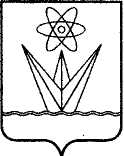 АДМИНИСТРАЦИЯЗАКРЫТОГО АДМИНИСТРАТИВНО – ТЕРРИТОРИАЛЬНОГО ОБРАЗОВАНИЯ  ГОРОД  ЗЕЛЕНОГОРСК КРАСНОЯРСКОГО КРАЯП О С Т А Н О В Л Е Н И ЕАДМИНИСТРАЦИЯЗАКРЫТОГО АДМИНИСТРАТИВНО – ТЕРРИТОРИАЛЬНОГО ОБРАЗОВАНИЯ  ГОРОД  ЗЕЛЕНОГОРСК КРАСНОЯРСКОГО КРАЯП О С Т А Н О В Л Е Н И ЕАДМИНИСТРАЦИЯЗАКРЫТОГО АДМИНИСТРАТИВНО – ТЕРРИТОРИАЛЬНОГО ОБРАЗОВАНИЯ  ГОРОД  ЗЕЛЕНОГОРСК КРАСНОЯРСКОГО КРАЯП О С Т А Н О В Л Е Н И ЕАДМИНИСТРАЦИЯЗАКРЫТОГО АДМИНИСТРАТИВНО – ТЕРРИТОРИАЛЬНОГО ОБРАЗОВАНИЯ  ГОРОД  ЗЕЛЕНОГОРСК КРАСНОЯРСКОГО КРАЯП О С Т А Н О В Л Е Н И ЕАДМИНИСТРАЦИЯЗАКРЫТОГО АДМИНИСТРАТИВНО – ТЕРРИТОРИАЛЬНОГО ОБРАЗОВАНИЯ  ГОРОД  ЗЕЛЕНОГОРСК КРАСНОЯРСКОГО КРАЯП О С Т А Н О В Л Е Н И Е28.08.2023г. Зеленогорскг. Зеленогорск№185-пГлава ЗАТО г. Зеленогорск М.В. Сперанский